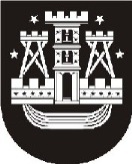 KLAIPĖDOS MIESTO SAVIVALDYBĖS ADMINISTRACIJAPrašau neįtraukti į 2016 m. liepos 28 d. Savivaldybės tarybos posėdžio darbotvarkę tarybos sprendimo projekto „Dėl ikimokyklinio ir priešmokyklinio ugdymo modelių Klaipėdos miesto savivaldybės švietimo įstaigose aprašo patvirtinimo“ Nr. T1-223, nes nėra atlikta finansinė analizė ir teisiškai nepagrįsti 12, 14 punktai. Vida Bubliauskienė, tel. (8 46) 39 61 45, el. p. vida.bubliauskiene@klaipeda.ltKlaipėdos miesto savivaldybės tarybai2016-07-20Nr.TAS-209Klaipėdos miesto savivaldybės tarybaiĮNr.Klaipėdos miesto savivaldybės tarybaiDĖL SPRENDIMO PROJEKTO NEĮTRAUKIMO Į SAVIVALDYBĖS TARYBOS POSĖDŽIO DARBOTVARKĘ DĖL SPRENDIMO PROJEKTO NEĮTRAUKIMO Į SAVIVALDYBĖS TARYBOS POSĖDŽIO DARBOTVARKĘ DĖL SPRENDIMO PROJEKTO NEĮTRAUKIMO Į SAVIVALDYBĖS TARYBOS POSĖDŽIO DARBOTVARKĘ DĖL SPRENDIMO PROJEKTO NEĮTRAUKIMO Į SAVIVALDYBĖS TARYBOS POSĖDŽIO DARBOTVARKĘ DĖL SPRENDIMO PROJEKTO NEĮTRAUKIMO Į SAVIVALDYBĖS TARYBOS POSĖDŽIO DARBOTVARKĘ Savivaldybės administracijos direktoriusSaulius Budinas